ICSA Member News December 2021HighlightsICSA 2022 Applied Statistics Symposium (June 19-22, 2022)The ICSA 2022 Applied Statistics Symposium will be held at University of Florida, Gainesville, FL on June 19 – 22, 2022. The theme of the symposium is Statistical Innovation in the Era of Artificial Intelligence and Data Science. Keynote speakers are Drs. Susan Murphy (Harvard), David Siegmund (Stanford), and Jianqing Fan (Princeton). Detailed information including key dates is available at 2022 ICSA Applied Statistics Symposium: March 15, 2022 for student paper award;  April 15, 2022 for early bird registration and invited session abstract; and May 15, 2022 for poster session abstract.  For questions, please contact the Chair of Organizing committee, Professor Samuel Wu (samwu@biostat.ufl.edu). ICSA AppointmentsIn December 2021, the ICSA Board of Directors has approved the appointment of Dr. Rui Feng, Associate Professor of Biostatistics from the Perelman School of Medicine of University of Pennsylvania as the ICSA Treasurer for 2022-2024. Previously, Dr. Feng has served as treasurer for ICSA local events and International Conference and also chaired the ICSA’s Financial Advisory Committee from 2018-2021.In December 2021, the ICSA Board of Directors has approved the appointment of Dr. Jun Zhao, Director of Biostatistics in the Data Science Division of Astellas Pharma Global Development Inc as the ICSA Executive Director for 2023-2025. Dr. Zhao has a long history of serving on ICSA committees and organizing ICSA symposiums. He served as a member of the Year 2017 Applied Statistics Symposium organization executive committee, and the chair of the short course committee. He served as a co-chair of the Year 2008 Applied Statistics Symposium organization executive committee, and the chair of the fund-raising committee. He served in the Year 2005 Applied Statistics Symposium fund-raising committee. He served as the registrar in the ICSA Year 2000 Applied Statistics Symposium. In addition, he also served as the chair of the Membership Committee of the ICSA from 2003 to 2006. We welcome Dr. Feng and Dr. Zhao to lead these two important roles! Meanwhile, we would like to thank Dr. Rongwei (Rochelle) Fu, who served as the ICSA Treasurer from 2019-2021, for her service and dedication to the ICSA. Dr. Fu will remain as a member of the ICSA Finance Committee and continue to make sure the financial health of the association. The Fifth ICSA-Canada Chapter Symposium (July 8 – 10, 2022)The ICSA Canada Chapter will hold its next biennial symposium conference at Banff, Canada during July 8-10, 2022. The theme of the conference will be “Statistics: From Data to Knowledge” and it will cover broad areas in statistics and data sciences and their applications, The Executive Committee and the Program and Local Organizing Committees are planning an in-person conference for this symposium. The details will be released soon on the symposium website (coming soon). We welcome all to participate this conference. Please pass this message to anyone who may be interested in this event. If you are interested in attending the conference by organizing an invited session or presenting a talk, please let the Program Chair, Dr. Dehan Kong (dehan.kong@utoronto.ca) know. To better estimate the number of participants for planning purpose, we appreciate if you can let us know your participation as soon as possible.  Report from Statistics in Biosciences (SIBS) Statistics in Biosciences (SIBS) is published three times a year in both print and electronic forms. SIBS welcomes papers on development and application of statistical methods and their interface with other quantitative methods, such as computational and mathematical methods, in biological and life science, health science, and biopharmaceutical and biotechnological science. ICSA members can find more information from the website: https: //www.springer.com/journal/12561 SIBS publishes regular articles and topic-oriented papers in Special Issues. In 2021 the journal has published two regular issues and one special issue on “Statistics in Microbiome and Metagenomics” guest-edited by Dr. Huilin Li at New York University Langone Health. Two special issues are now in preparation for publications. One special issue is on “Machine Learning Algorithms in Genomics and Genetics” guest-edited by Dr. Yingying Wei at the Chinese University of Hong Kong. Another issue is guest-edited by Dr. Lanju Zhang at Vertex and Dr. Naitee Ting at Boehringer Ingelheim on “Leveraging External Data to Improve Trial Efficiency”. The two issues include excellent papers on a wide range of topics in genomics and clinical trial design and analysis. Please feel free to contact the editors-in-chief if you have interests in proposing new special issues for SIBS. SIBS initiated the annual Best Paper Awards this year. One or two awards are given each year to the best papers published in SIBS in the previous year. The awards will be presented in the SIBS invited session at the ICSA Applied Statistics Symposium of the year. The winner of the 2021 Statistics in Biosciences Best Paper Award was “Generating Survival Times Using Cox Proportional Hazards Models with Cyclic and Piecewise Time-Varying Covariates” by Yunda Huang, Yuanyuan Zhang, Zong Zhang and Peter B. Gilbert.  The 2021 Statistics in Biosciences Best Review Paper Award was awarded to “Assessing Treatment Benefit in Immuno-oncology” by Marc Buyse, Everardo D. Saad, Tomasz Burzykowski and Julien Péron. Congratulations to the winners on their excellent contributions to Statistics in Biosciences!Professor Hongzhe Li at University of Pennsylvania will finish his term as the Editor-in-Chief at the end of 2021.  We are very excited that Professor Hongkai Ji from The Johns Hopkins Bloomberg School of Public Health has been selected as the co-Editor-in-Chief. Professor Ji will start his term on January 1st, 2022. Editors-in-ChiefHongzhe Li and Joan HuICSA Springer Book Series in StatisticsThe editor of ICSA Springer book series in statistics, Dr. Din Chen, has reported that there are 22 books in the series now. If you plan to write books in the series, please contact Dr. Din Chen (dinchen@email.unc.edu).  The following 2 books were published in 2020:Sampling Theory and Practice. (Editors: C. Wu, M.E. Thompson)Statistical Methods for Global Health and Epidemiology. (Editors: X. Chen, D-G. Chen) Refer to this site for all other books’ information.Sponsored and Co-Sponsored JournalsICSA Sponsored JournalsStatistica SinicaForthcoming papers' information is available at http://www3.stat.sinica.edu.tw/statistica/. The new issue (Volume 31, Number 4, 2021) is published.ICSA members have access to these articles via the "membership only area" at http://www.icsa.org. If you have any problems with subscription, please contact the editorial office through ss@stat.sinica.edu.tw.Statistics in BiosciencesThe published new issue is Volume 13 Issue 3 in December 2021Statistics in Biosciences | Volume 13, issue 3 (springer.com) Recently accepted articles can be found at the journal websitehttps://link.springer.com/journal/12561/onlineFirst/page/1  A link for submitting your article to SIBS online is belowhttps://www.editorialmanager.com/sibs/default.aspx ICSA Co-sponsored JournalStatistics and Its Interface (SII)Visit SII's web page at http://intlpress.com/site/pub/pages/journals/items/sii/_home/_main/ for more information on the most recent issue (Volume 15 (2022), Number 1).International Press and Tsinghua University Mathematical Science Center are pleased to announce open online access (free of charge) to the journal Statistics and Its Interface (SII) which includes thirteen volumes.Call for Papers:  Special Collection Celebrating Professor Lincheng Zhao’s 80th BirthdayProfessor Lincheng Zhao is an internationally recognized scholar and is prominent for his contributions in M-estimation, Nonparametric Statistics, Signal Processing and Limit Theorems in Probability Theory and Statistics. Ever since 1982, he has been teaching at the University of Science and Technology of China, which has nurtured many world-class scholars in Statistics.  In 2022, Professor Lincheng Zhao will celebrate his 80th birthday.  To pay a tribute to his illustrious career and long-term service,  Statistics and Its Interface (SII) is pleased to announce a special issue of invited contributions to honor his birthday.  Contributions are invited on any topic within the scope of the journal.  The submission deadline for the special issue is December 31, 2022. All submissions must be online through the website                                    http://www.e-publications.org/ip/sbs/index.php/index/loginPlease state that your submission is for “the special issue in honor of Professor Zhao” in the Box of Comments to the editors.  The submissions will go through regular review process.Steven Shuangge Ma (Co-Guest Editor), Yale University Tiejun Tong (Co-Guest Editor), Hong Kong Baptist UniversityJinfeng Xu (Co-Guest Editor), Hong Kong UniversityHong Zhang (Co-Guest Editor), University of Science and Technology of ChinaMing-Hui Chen (Co-Editor-in-Chief), University of Connecticut Yuedong Wang (Co-Editor-in-Chief), University of California, Santa BarbaraCall for Papers: Special Issue on Statistical Learning of Tensor DataStatistics and Its Interface (SII) invites submissions for a special issue on statistical learning of tensor data. Tensor, or multidimensional array, is arising in a wide range of scientific and business applications. Research on learning of tensor data has been rapidly expanding during the last few decades, extending to modern datasets such as medical images, social network, and personalized recommendation systems, and widely used in many fields including medicine, biology, public health, engineering, finance, economics, sports analytics, and environmental sciences. The rapid developments also lead to many challenges in estimation, inference, prediction, and computation in learning of tensor data. SII promotes interface between statistical theory, methodology and applications. Thus, we strongly encourage innovative theory, methodology and novel applications in statistical learning of tensor data. The review papers related with statistical learning of tensor data are also welcomed. Your papers, once accepted, will be published together in a special issue of SII.The submission deadline for the special issue is October 1, 2022. All submissions must be online through the website http://www.e-publications.org/ip/sbs/index.php/index/login. Please state that your submissions are “For the Special Issue on statistical learning of tensor data” in the Box of Comments to the editors. The submissions will go through regular review process. As the editors for this special issue, we will handle the peer review timely and carefully.With your support and collaboration, we are confident that the special issue will be a success that will reflect the state-of-art of research at the frontier of this vital and rapidly developing area. We look forward to receiving your papers in due course.Guanyu Hu (Co-Guest Editor), University of MissouriHaiYing Wang (Co-Guest Editor), University of ConnecticutJing Wu (Co-Guest Editor), University of Rhode IslandAnru Zhang (Co-Guest Editor), Duke UniversityMing-Hui Chen (Co-Editor-in-Chief), University of ConnecticutYuedong Wang (Co-Editor-in-Chief), University of California, Santa BarbaraUpcoming ICSA MeetingsCall for Papers for the New England Journal of Statistics in Data Scientist (NEJSDS) by February 28, 2022Special Issue on Modern Bayesian Methods with Applications in Data ScienceThis call for papers invites participants of the EAC-ISBA 2021 to submit their work to a special issue of The New England Journal of Statistics in Data Science (NEJSDS). The NEJSDS is the official journal of the New England Statistical Society (NESS) that aims to serve as an interface between statistics and other disciplines in data science. The journal publishes high quality original research, novel applications, and timely review articles in all aspects of data science, including (but not limited to) all areas of statistical methodology, methods of machine learning, and artificial intelligence, novel algorithms, computational methods, data management and manipulation, applications of data science methods, among others. This special issue is on “Modern Bayesian Methods with Applications in Data Science”, in connection with the theme of the conference to celebrate Dr. James O. Berger’s 70th birthday. The submission deadline for the special issue is February 28, 2022. All submissions must be online through the website https://www.e-publications.org/ness/sbs/. Please state that your submissions are “For the Special Issue on Modern Bayesian Methods with Applications in Data Science” in the Box of Comments to the editors.  The submissions will go through a regular review process. As the editors for this special issue, we will handle the peer review timely and carefully.NEJSDS is proud to be a pioneer in the reform of the traditional peer review process by implementing a new hybrid journal review process. In this new review process, authors have the option to supply referee reports invited by the authors, as a supplement to the traditional review reports led by the editorial board. The decisions will take into consideration of both review reports initiated by the authors and the reports initiated by the editorial board. If any authors choose to provide open reviews for their articles, please mention it in the cover letter and upload the review reports (including the information of reviewers’ affiliations and email addresses) as supplementary materials when submitting the article.   If you have any questions or have a pre-submission inquiry, please contact us at editors@nestat.org or e-meet us by booking a virtual meeting.We look forward to receiving your papers in due course.Dipak K. Dey (Guest Editor), University of ConnecticutMing-Hui Chen (Co-Editor-in-Chief), University of ConnecticutMinge Xie (Co-Editor-in-Chief), Rutgers UniversityPlease find below a list of upcoming ICSA meetings. This list also appears on the ICSA website. Meetings not included in this list are not official ICSA meetings. If you have any questions, please contact Dr. Mengling Liu, the ICSA Executive Director(executive.director@icsa.org).ICSA 2022 Applied Statistics Symposium (June 19-22, 2022)The ICSA 2022 Applied Statistics Symposium will be held at University of Florida, Gainesville, FL on June 19 - 22, 2022.  Detailed information is available at 2022 ICSA Applied Statistics Symposium. ICSA 2022 China Conference (July 1 - 4, 2022)The ICSA 2022 China Conference will be held at Xi'an University of Finance and Economics, Xian, China, and the date will be announced later.  For information, please contact Scientific Program Committee Co-Chairs Professor Yingying Fan at fanyingy@marshall.usc.edu and Professor Chunjie Wang at wangchunjie@ccut.edu.cn. The 12th ICSA International Conference (December 18 – 20, 2022)  The 12th ICSA International Conference will be held at the Chinese University of Hong Kong, Hong Kong, from December 18 to December 20, 2022.  For information, please contact Scientific Program Committee Chair Professor (Tony) Jianguo Sun at sunj@missouri.edu or Co-Chair Professor Xingqiu Zhao at Xingqiu.Zhao@polyu.edu.hk. ICSA 2023 China ConferenceThe ICSA 2023 China Conference will be held at Chengdu, co-sponsored by Southwest Jiaotong University (SWJTU). Upcoming Co-Sponsored MeetingsPlease find below a list of upcoming ICSA co-sponsored meetings. This list also appears on the ICSA website. Meetings not included in this list are not officially co-sponsored meetings. If you have any questions, please contact Dr. Mengling Liu, the ICSA Executive Director (executive.director@icsa.org).The 8th Workshop on Biostatistics and Bioinformatics (Postponed to Spring, 2022)Biostatistics and Bioinformatics have been playing key and important roles in statistics and other scientific research fields in recent years. The goal of the 8th workshop is to stimulate research and to foster the interaction of researchers in Biostatistics & Bioinformatics research areas. The workshop will provide the opportunity for faculty and graduate students to meet the top researchers, identify important directions for future research, facilitate research collaborations. The workshop will be held at Atlanta, GA.A keynote speaker is Dr.  Nilanjan Chatterjee, Bloomberg Distinguished Professor of Biostatistics and Medicine at the Johns Hopkins University.For detailed information including registration, please refer to https://math.gsu.edu/yichuan/2022Workshop/ IMS Asia Pacific Rim Meeting (Postponed to January, 2023)The sixth meeting of the Institute of Mathematical Statistics Asia Pacific Rim Meeting (IMS-APRM) will provide an excellent worldwide forum for scientific communications and collaborations for researchers in Asia and the Pacific Rim, and promote collaborations between researchers in this area and other parts of the world. The meeting will be held in Melbourne, Australia and please see http://ims-aprm2021.com/ for details. Firm dates will be announced at a later date.Online Training and SeminarsICSA Online TrainingOnline training serves as a viable alternative to traditional continuing education options, e.g., to short courses offered at biostatistical conferences.  Over the past year, the ASA Biopharmaceutical Section has been working on creating an online training program aimed at clinical trial statisticians and set up a pilot program, which includes half-day and full-day courses on key topics in biopharmaceutical statistics:Analysis of Longitudinal and Incomplete DataMultiplicity Issues in Clinical TrialsAnalysis of Surrogate Endpoints in Clinical TrialsThe section has received much positive feedback from industry and academic statisticians.  Clinical trial statisticians who took advantage of the online training program emphasized that this program is convenient, inexpensive and quite flexible. A similar online training program has been set up for ICSA members.  As a member of the ICSA, you will receive a 50% discount when you sign up for any course included in the program.  The online training courses are based on professionally recorded videos using a format similar to that used in YouTube videos. The videos can be accessed 24/7 on a computer or even on a smartphone. The cost of online training is low compared to traditional training, and it can be further reduced by using a group-training format. Up to 25 people can view an online training course with a single registration, which lowers the cost of online training to about $20-25 per person for full-day courses and $10-15 per person for half-day courses.For more information about the online training program and to sign up for the individual online courses, please visit this web page:http://sprmm.com/icsa/Healthcare Innovation Technology: The Pod of AsclepiusLooking to stay up to date on developments in health care technology around the world? The American Statistical Association is sponsoring “The Pod of Asclepius”, a new podcast where data scientists, statisticians, engineers, and regulatory experts discuss the technical challenges in their healthcare domain.We have over 20 episodes published and available on YouTube, Podbean, iTunes, Stitcher, Podchaser, Tune In Radio, and Google Play. Looking for a good place to start? Check out the following episode links:Risks and Opportunities of AI in Clinical Drug Development with David Madigan and Demissie AlemayehuKidney Injury - Biomarkers for Prediction and Prognosis with Allison MeisnerNHS Digital Health Initiatives with Emma HughesData Platforms to Monitor Animal Health with Shane BurnsBayesian Approaches in Medical Devices: Part 1, Part 2, Part 3 with Martin Ho and Greg MaislinYou can catch up on all episodes on our YouTube playlists for Season 0 and Season 1.The easiest way to catch new episodes is to subscribe via our channels….Youtube:    https://www.youtube.com/channel/UCkEz2tDR5K6AjlKw-JrV57w Podbean:    https://podofasclepius.podbean.com You can see our full schedule on the website:    www.podofasclepius.com Fall Series: The Philosophy of Data ScienceThe series is aimed at incoming statistics and data science students (but will be of significant interest to the general statistics / data science community). The topics will focus on how scientific reasoning is essential to the practice of data science.For detailed information, please visit: https://www.podofasclepius.com/philosophy-of-data-science.  Job ListingsFull-time Faculty Position, The Department of Applied Mathematics at National Sun Yat-sen University, Kaohsiung, Taiwan
The Department of Applied Mathematics at National Sun Yat-sen University invites applications for several full-time faculty positions (subject to the approval by the University) beginning August 1, 2022. Recent PhDs with exceptional potential at the rank of assistant professor and/or internationally well-established senior candidates at the rank of associate or full professor will be considered. All areas of mathematics, applied mathematics, scientific computing and statistics, plus specialties in data science and AI will be considered. A successful candidate should have a relevant Ph.D., plus a strong research record and
excellence in teaching. He/She should be able to teach in English. Applicants please send, by February15th 2022, a cover letter of application, curriculum vitae, transcripts, research summary, representative reprints and three recommendation letters to
Chairperson
Department of Applied Mathematics, National Sun Yat-sen University, Kaohsiung 804, Taiwan, R.O.C.
Email: head@math.nsysu.edu.tw
Tel : +886-7-5252000 ext. 3800, 3834; Fax: +886-7-5253809
Website: http://www.math.nsysu.edu.tw
We also welcome applications from scholars with foreign nationalities and English proficiency.Tenure-Track Faculty Positions, The Institute of Statistical Science of Academia Sinica, Academia Sinica, TaiwanThe Institute of Statistical Science of Academia Sinica is pleased to invite applications for our tenure-track faculty positions. Academia Sinica, the most preeminent academic research institution in Taiwan, offers a secured research environment facilitated with rich collaboration opportunities as well as the freedom of conducting independent research. With a strong tradition of theoretical and interdisciplinary research, the Institute of Statistical Science is aiming for global excellence in mathematical statistics and various statistical applications.Applications are invited for tenure-track appointments as Full/Associate/ Assistant Research Fellows (equivalent to Full/Associate/Assistant Professors in Universities) at the Institute of Statistical Science to commence on August 1, 2022 or as soon as possible thereafter. Applicants should possess a Ph.D. degree in Statistics, Biostatistics, Computer Science, Data Science or related areas, and should submit: (1) a cover letter, (2) an up-to-date curriculum vita, (3) a detailed publication list, (4) a research proposal, (5) three letters of recommendation, (6) representative publications and/or technical reports and (7) advisers’ names of master and PhD degrees. Additional supporting materials such as transcripts for new Ph.D. degree recipients may also be included. Electronic submissions are encouraged. Applications should be submitted toDr. I-Ping TuChair of the Search Committee
Institute of Statistical Science, Academia Sinica128 Sec. 2 Academia Road, Taipei 11529, Taiwan, R.O.C.
Fax: +886-2-27886833E-mail: recruit@stat.sinica.edu.twApplication materials should be received by December 31, 2021 for consideration, but early submissions are encouraged.Electronic ICSA News AccessPlease visit https://www.icsa.org/publications/icsa-member-newsletter-archive/ for all ICSA member news online.  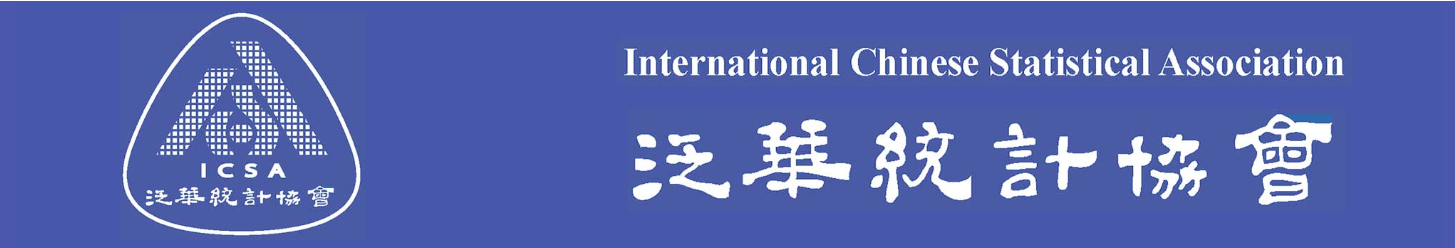 